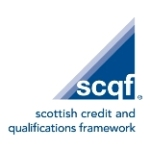 Application for EmploymentGuidance Notes Thank you for your interest in SCQF.  These notes are to help you to make the most of your application.  Please read these notes in conjunction with the other information within the application pack.  If you need any more space for any part of the application form, please continue on a separate sheet and mark any additional sheets with your initials and the tittle of the post for which you are applying. Read the application pack carefully before completing the form.The job description and person specification outline the duties for the post and competencies required to undertake the role. Equal OpportunitiesThe Organisation strives to be an Equal Opportunities employer and is committed to achieving and promoting equal treatment for all, irrespective of age, disability, gender reassignment, marriage/civil partnership, pregnancy/maternity, race, religion/belief, sex, sexual orientation or employment status and meet obligations as defined by the Equality Act 2010.The Organisation requires the same range of information from all applicants to be submitted within this application form.  Please do not send a CV as it will not be taken into consideration and will not be forwarded to the shortlisting panel.  Evidence in Support of ApplicationThe application form contains four sections:Part A - Contact Details and Data Protection Declaration; Part B – Application form for employment (this is the only information which will be used to decide whether or not to shortlist you for interview).Part C – Criminal Record Declaration Form (separate document)Part D – Equal Opportunities Form (separate document)Please complete the form in black ink or typescript. Please check through your application form to ensure all sections are completed and return the form to EMAIL ADDRESS with the title of job vacancy as the email subject.  Alternatively, please post to ADDRESS, FAO NAME. Please mark as Private and Confidential. Shortlisting, Interviews and Post InterviewFollowing the closing date, each application will be considered carefully and measured against selection criteria from the job description and person specification.  Those who meet the essential criteria and who the panel believe would be a good fit for the role will be invited to an interview.  Candidates will be contacted within two weeks of the closing date to advise if they have been successful in obtaining an interview or not.  Any subsequent offer of employment will be subject to the receipt of satisfactory references, right to work in the UK, appropriate checks of stated qualifications and/or training and check by Disclosure Scotland (if required). Right to Work in the UKPrior to appointment, you will be required to show a document confirming your right to work in the UK.  This may be a passport, birth certificate or other prescribed document.Part A – Contact Details and Data Protection DeclarationData Protection Act 2018Please read and sign below:In applying for this post, I give my consent to SCQF holding and processing data which is relevant to the recruitment process.  This includes sensitive personal data which will be used for monitoring purposes.Signature_____________________________		Date________________Personal details required for the processing of the application will be removed before being passed to the selection panel for consideration.  This is to ensure shortlisting is not influenced by age, disability, gender reassignment, marriage/civil partnership, pregnancy/maternity, race, religion/belief, sex or sexual orientation. The Organisation is fully committed to the promotion of equal opportunities. How did you hear about this post? ___________________________________DECLARATIONI confirm all the information contained in this application form is true and correct to the best of my knowledgeSignature_________________________________		Date________________Part B – Application FormPlease fill in this form using black ink and capital letters or black typescript.The information contained in Part B will be used as part of the selection process and will therefore be made available to all persons involved in the selection process. For administrative purposes, please ensure you put your initials in this box POST TITLEPersonal DetailsPersonal DetailsFull NameAddressPost CodeEmail AddressPhone (mobile)Phone (home)Post Applied ForEducational, Professional or Training QualificationsEducational, Professional or Training QualificationsEducational, Professional or Training QualificationsQualification gained (in full) and pass levelQualification gained (in full) and pass levelComparable SCQF levelDate achievedCurrent or Most Recent EmployerCurrent or Most Recent EmployerName and Address PositionDate appointedDate of leaving (if applicable)Reason for leavingNotice periodMain duties and responsibilitiesMain duties and responsibilitiesPrevious EmploymentPlease put in chronological order, starting with the most recentPrevious EmploymentPlease put in chronological order, starting with the most recentDates (from and to)Employer nameReason for leavingPost title and responsibilitiesPost title and responsibilitiesDates (from and to)Employer nameReason for leavingPost title and responsibilitiesPost title and responsibilitiesDates (from and to)Employer nameReason for leavingPost title and responsibilities Post title and responsibilities Dates (from and to)Employer nameReason for leavingPost title and responsibilitiesPost title and responsibilitiesUse this section to explain why you are applying for the post (max 800 words)Using the person specification and job description for reference, please tell us about your qualities, skills, experience and achievements that make you the right person for this key role, providing relevant examples.Referees Please give the names, addresses, telephone numbers and e-mail address, if appropriate, of two referees, one of whom must be your current or most recent line manager.  Referees will only be contacted once an offer of employment has been made and accepted.Current/Most Recent EmployerCurrent/Most Recent EmployerPrevious Employer/Other Person Who Knows You in a Work Related CapacityPrevious Employer/Other Person Who Knows You in a Work Related CapacityNameNameAddressAddressPost CodePost CodeTelephone numberTelephone numberEmail AddressEmail AddressPlease describe how this person knows youPlease describe how this person knows you